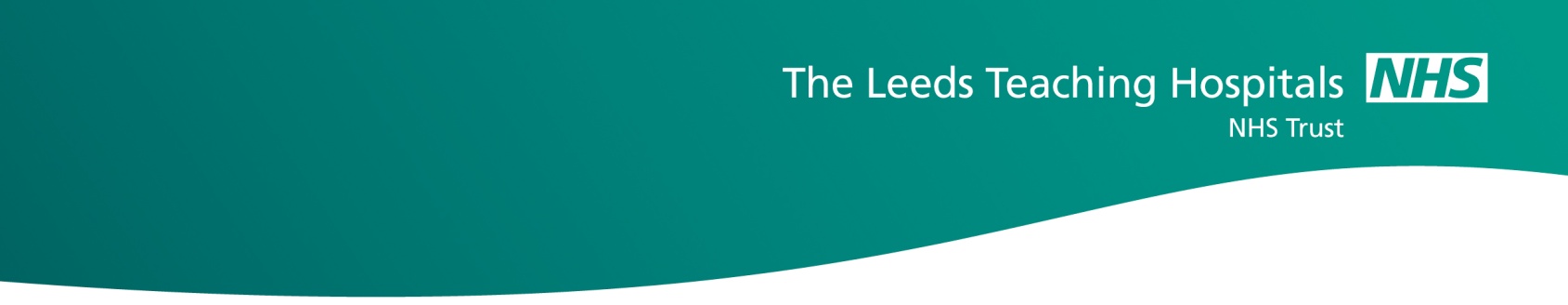 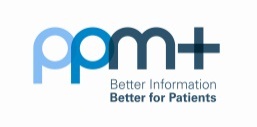 REQUEST FOR CHANGE - PPM+ EPR/Digital MaturityNOTE: PLEASE RETURN COMPLETED FORMS TO leedsth-tr.EPR@nhs.netFOR THE REQUESTER TO COMPLETEFOR THE REQUESTER TO COMPLETERequesters NameRequesters PositionRequesters Email AddressRequesters Telephone NumberRequester Organisation/CSUDate of SubmissionBusiness Owner (If different from requester)Required Implementation DateChange Description Change Description Case for Change (the Problem?)Case for Change (the Problem?)Driver and Benefits of the ChangeDriver and Benefits of the ChangeAlignment to StrategyAlignment to StrategyFunding SourceFunding SourceConsequences if the Change is not ImplementedConsequences if the Change is not ImplementedFOR INFORMATICS USE ONLYFOR INFORMATICS USE ONLYAssigned RFC Ref. Number